Фотоматериалы о выявленных фактах нарушения требований природоохранного законодательстваМинский городской комитет природных ресурсов и охраны окружающей средыНаименование территориального  органа Минприроды (комитет, инспекция)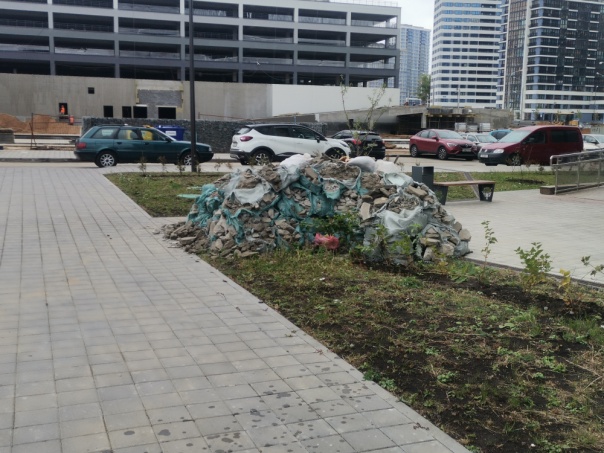 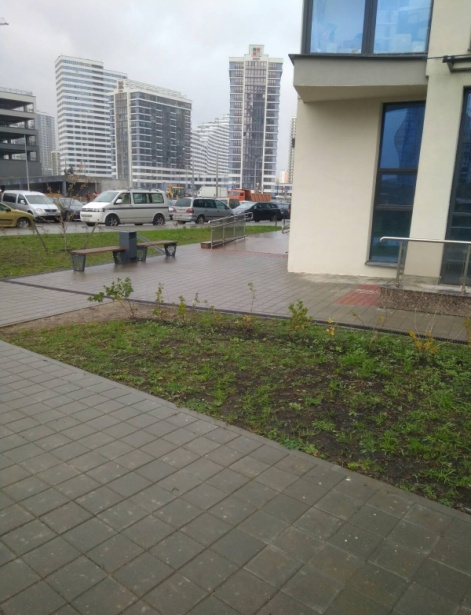 ДО                                                     ПОСЛЕ1. Озелененной территории общего доступа, прилегающей к дому № 1 по ул. Братская, Октябрьский район г.Минскаместо совершение нарушения2. Установлено несанкционированное размещение отходов бетонаописание нарушения3. В адрес ИООО «Дана Астра» направлено информационное письмо о принятии мер по приведению в надлежащее состояние территории. Нарушение устранено.принятые меры по устранению нарушения (дата направления рекомендации, предписаний, информационных писем по устранению выявленных нарушений (недостатков), срок исполнения)4. нетпринятые меры по привлечению к ответственности (дата начала административного процесса, дата вынесения постановления о привлечении к административной ответственности с указанием на часть статьи и статью КоАП, сумма штрафа)5. нетпринятые меры по возмещению вреда, причиненного окружающей среде (дата акта об установлении факта вреда, причиненного окружающей среде, размер причиненного вреда окружающей среде, дата предъявления претензии)Фотоматериалы о выявленных фактах нарушения требований природоохранного законодательства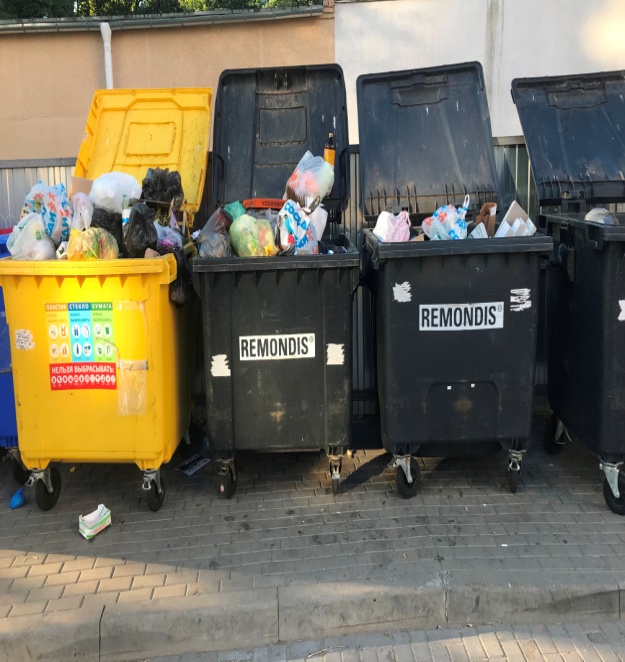 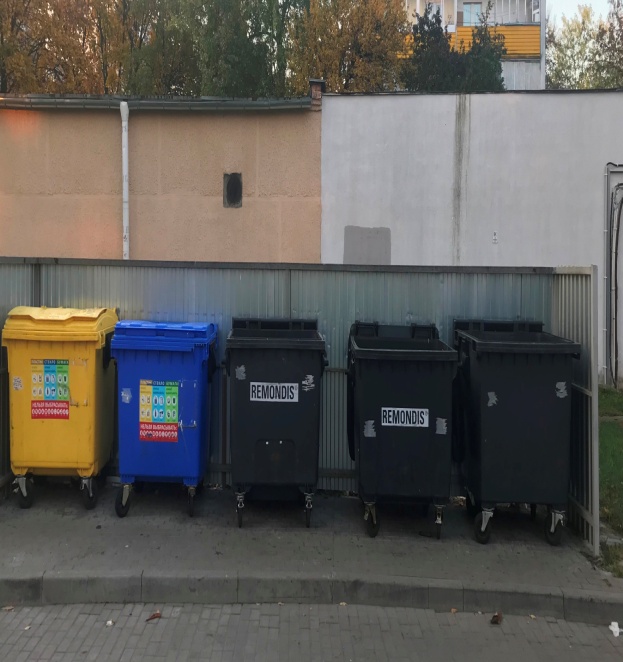                               ДО                                                                    ПОСЛЕ Ул. Голодеда, 11, Заводской район г. Минскаместо совершение нарушенияПереполненность контейнеров для сбора отходовописание нарушения«Товариществу собственников дома № 11 по ул. Голодеда» указано на необходимость устранения выявленных нарушений (недостатков). Нарушения устранены.принятые меры по устранению нарушения (дата направления рекомендации, предписаний, информационных писем по устранению выявленных нарушений (недостатков), срок исполнения)нетпринятые меры по привлечению к ответственности (дата начала административного процесса, дата вынесения постановления о привлечении к административной ответственности с указанием на часть статьи и статью КоАП, сумма штрафа)нетпринятые меры по возмещению вреда, причиненного окружающей среде (дата акта об установлении факта вреда, причиненного окружающей среде, размер причиненного вреда окружающей среде, дата предъявления претензии)Фотоматериалы о выявленных фактах нарушения требований природоохранного законодательстваНаименование территориального  органа Минприроды (комитет, инспекция)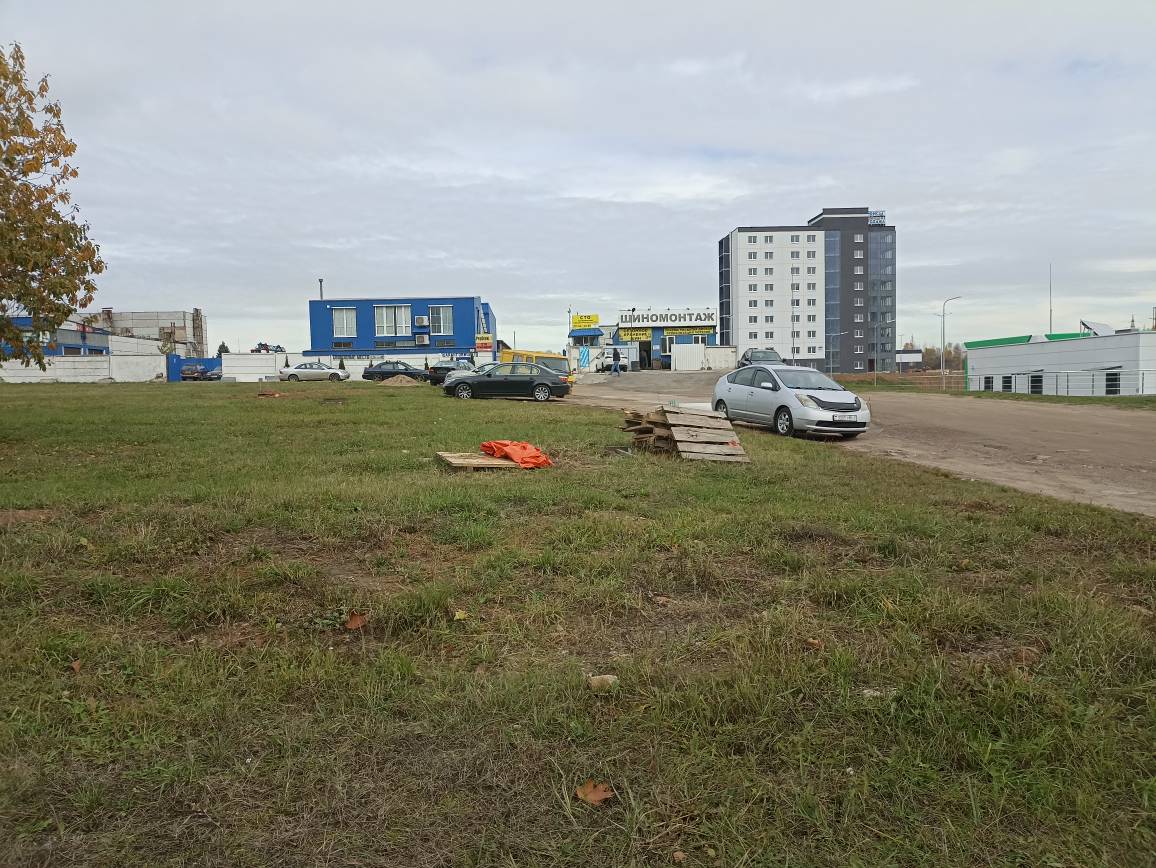 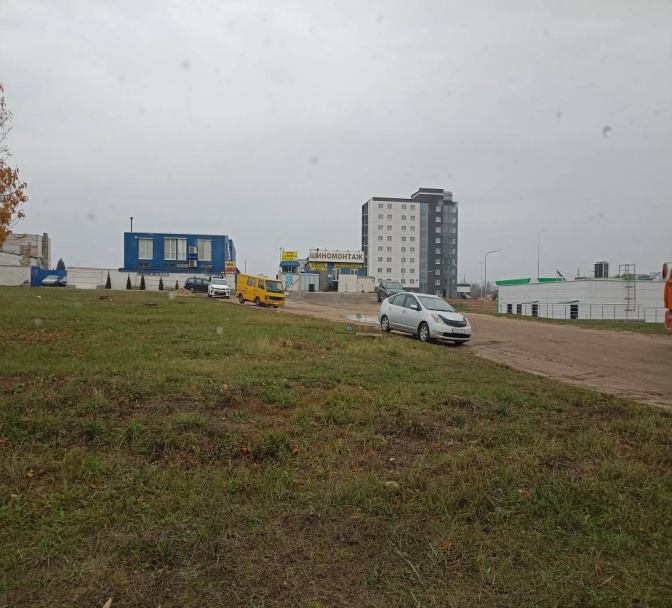                              ДО                                             ПОСЛЕ                       	1.г.Минск, ул.Шаранговича, 19б, Фрунзенский район место совершение нарушения2. на территории общего доступа по ул.Шаранговича, 19б выявлено несанкционированные отходов различного происхожденияописание нарушения3. УП «Зеленстрой Фрунзенского района»  указано на необходимость наведения порядка на данной территории.  Нарушения устранены принятые меры по устранению нарушения (дата направления рекомендации, предписаний, информационных писем по устранению выявленных нарушений (недостатков), срок исполнения)4. нетпринятые меры по привлечению к ответственности (дата начала административного процесса, дата вынесения постановления о привлечении к административной ответственности с указанием на часть статьи и статью КоАП, сумма штрафа)5. нетпринятые меры по возмещению вреда, причиненного окружающей среде (дата акта об установлении факта вреда, причиненного окружающей среде, размер причиненного вреда окружающей среде, дата предъявления претензии)